GULBENES NOVADA DOMES LĒMUMSGulbenēPar [..]reģistrēšanu Gulbenes novada pašvaldībasdzīvokļu jautājumu risināšanas reģistrāGulbenes novada pašvaldības dokumentu vadības sistēmā 2023.gada 11.aprīlī ar reģistrācijas numuru GD/5.4/23/805-P reģistrēts [..], 2023.gada 5.aprīļa iesniegums, kurā izteikts lūgums reģistrēt iesniedzēju īrētās pašvaldībai piederošās vai tās nomātās dzīvojamās telpas apmaiņā pret citu dzīvojamo telpu reģistrā. Iesniedzējs savu lūgumu pamato ar faktu, ka stāsies darba tiesiskajās attiecībās un varēs uzsāk patstāvīgu dzīvi, līdz ar to vairs neatbildīs nosacījumiem, kas ļauj piešķirt trūcīgas mājsaimniecības (personas) statusu. Likuma “Par palīdzību dzīvokļa jautājumu risināšanā” (turpmāk – Palīdzības likums) 5.pants nosaka, ka lēmumu par palīdzības sniegšanu dzīvokļa jautājumu risināšanā pieņem attiecīgās pašvaldības dome vai tās deleģēta institūcija, ievērojot šā likuma noteikumus un pašvaldības domes saistošos noteikumus, 6.panta pirmā daļa nosaka, ka persona, kura vēlas saņemt palīdzību (izņemot 13.pantā, 27.1 panta pirmajā daļā un 27.2 panta pirmajā daļā minēto palīdzību), iesniedz attiecīgajai pašvaldībai rakstveida iesniegumu, kurā norādāmi iespējamie personai vēlamie palīdzības veidi, un dokumentus, kas apliecina, ka šī persona ir tiesīga saņemt palīdzību. Palīdzības likuma 21.8 panta otrā daļa nosaka, ka sociālā dzīvokļa īres līgumu noslēdz uz laiku, kas nav ilgāks par diviem gadiem. Pašvaldības atbildīgā institūcija ik pēc sešiem mēnešiem pārliecinās, vai nav zuduši apstākļi, uz kuru pamata sociālais dzīvoklis izīrēts attiecīgajai personai (ģimenei). Ja pēc līguma termiņa beigām persona (ģimene) nav zaudējusi tiesības īrēt sociālo dzīvokli, personai (ģimenei) ir tiesības prasīt, lai tiek noslēgts jauns sociālā dzīvokļa īres līgums. Ja pēc līguma termiņa beigām persona (ģimene) ir zaudējusi tiesības īrēt sociālo dzīvokli, tai ir tiesības prasīt pašvaldības palīdzību dzīvokļa jautājumu risināšanā, ievērojot šā likuma noteikumus.Iesniedzējam palīdzība dzīvokļa jautājuma risināšanā, piešķirot sociālo dzīvokli, tika sniegta kā bērnam bārenim, kurš palicis bez vecāku gādības. Mainoties dzīves apstākļiem, iesniedzējam, stājoties darba tiesiskajās attiecībās, vairs nepastāv iespēja saņemt trūcīgās mājsaimniecības (personas) statusu, kā rezultātā iesniedzējs neatbilst Palīdzības likuma 21.6 panta regulējumā ietvertajiem priekšnosacījumiem, lai turpinātu īrēt sociālo dzīvokli. Lai sniegtu palīdzību, ko nosaka gan Palīdzības likuma 21.8 panta otrā daļa Gulbenes novada pašvaldība konstatē, ka iesniedzējs atbilst normatīvajā regulējumā norādītajiem priekšnosacījumiem, lai pretendētu uz pašvaldības palīdzību dzīvojamās telpas apmaiņā pret citu īrējamu dzīvojamo telpu. Palīdzības likuma 24.panta pirmā daļa nosaka, ka pašvaldība var sniegt palīdzību pašvaldībai piederošās vai tās nomātās dzīvojamās telpas apmaiņā pret citu īrējamu pašvaldībai piederošu vai tās nomātu dzīvojamo telpu domes saistošajos noteikumos paredzētajā kārtībā. Savukārt minētā likuma 24.panta otrā daļa paredz, ka palīdzību īrētās pašvaldībai piederošās vai tās nomātās dzīvojamās telpas apmaiņā pret citu īrējamu pašvaldībai piederošu vai tās nomātu dzīvojamo telpu pašvaldība sniedz tādā secībā, kādā reģistrēti iesniegumi par attiecīgā veida palīdzības saņemšanu.Gulbenes novada domes 2020.gada 30.janvāra saistošo noteikumu Nr.2 “Par palīdzību dzīvokļu jautājumu risināšanā” 10.2.apakšpunktā noteikts, ka dzīvojamās telpas apmaiņai var tikt reģistrētas personas, kuras īrē pašvaldībai piederošu vai tās nomātu dzīvojamo telpu un vēlas to apmainīt pret citu īrējamu dzīvojamo telpu sakarā ar dzīves apstākļu uzlabošanos un vēlas maiņu uz dzīvojamo telpu ar lielāku platību vai arī maiņu no nelabiekārtotas uz labiekārtotu dzīvojamo telpu un kuras vismaz vienu gadu katru mēnesi ir maksājušas pilnā apmērā īres un komunālo pakalpojumu maksājumus.Atbilstoši Iedzīvotāju reģistra datiem iesniedzējs kopš 2016.gada 28.aprīļa ir deklarējis savu dzīvesvietu Gulbenes novada administratīvajā teritorijā. Pārbaudot Valsts vienotajā datorizētajā zemesgrāmatā un Nekustamā īpašuma valsts kadastrā esošās ziņas, netika konstatēta informācija par iesniedzējam piederošiem nekustamajiem īpašumiem. Ņemot vērā minēto un pamatojoties uz likuma “Par palīdzību dzīvokļa jautājumu risināšanā” 5.pantu, 6.panta pirmo daļu, 21.8 panta otro daļu, 24.panta pirmo un otro daļu, , Gulbenes novada domes 2020.gada 30.janvāra saistošo noteikumu Nr.2 “Par palīdzību dzīvokļu jautājumu risināšanā” 10.2.apakšpunktu un Sociālo un veselības jautājumu komitejas ieteikumu, atklāti balsojot: PAR –__; PRET – __; ATTURAS – __, Gulbenes novada dome NOLEMJ:1. REĢISTRĒT [..], Gulbenes novada pašvaldības dzīvokļu jautājumu risināšanas 3.reģistrā ar kārtas Nr. 19.2. Lēmuma izrakstu nosūtīt: [..].Gulbenes novada domes priekšsēdētājs				A.CaunītisSagatavoja: Ligita Slaidiņa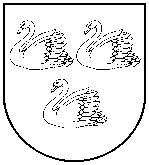 GULBENES NOVADA PAŠVALDĪBAReģ.Nr.90009116327Ābeļu iela 2, Gulbene, Gulbenes nov., LV-4401Tālrunis 64497710, mob.26595362, e-pasts; dome@gulbene.lv, www.gulbene.lv2023.gada 27.aprīlīNr. GND/2023/(protokols Nr.; .p)